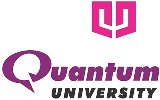 QUANTUM UNIVERSITYMandawar (22 Km Milestone), Roorkee – Dehradun Highway (NH 73)ROORKEE – 247 662NOTICEDepartment of Training & Placements		                                                                                                   Dated: 18-09-2019Nanotech App It solution will going to conduct placement drive for B.TECH CSE & MCA students of Quantum University. Register your candidature through this link :- https://docs.google.com/forms/d/e/1FAIpQLSf_0GUSh-FGzqJ6Ihc7fVhGYMlk6aGRBJtpy5bU2WZCtuMJ9w/viewform?usp=pp_url REGISTRATION LINK WILL EXPIRE TODAY 5 PM Company NameNanotech App It solutionCompany Website https://nanotech-softapp.com/ Eligibility CriteriaB.TECH CSE & MCA Job TitleJob TitleSalarySkills RequiredSkills RequiredSkills RequiredBack End DeveloperBack End Developer3 – 3.60 LPAYou will be back end developer. You can and want to write code end-to-end. You would enjoy designing a system for speed and scale. Developing product using Python/Django for back end. We want you to debate on the pros and cons of different architectures and tech stack choices andbe real contributing members. We want people who can and want to learn new stuff in real-time while on the job.Skills - JavaScript,HTML, CSS, SQL with MySQL / PostgreSQL, basics of React.js, Python/DjangoYou will be back end developer. You can and want to write code end-to-end. You would enjoy designing a system for speed and scale. Developing product using Python/Django for back end. We want you to debate on the pros and cons of different architectures and tech stack choices andbe real contributing members. We want people who can and want to learn new stuff in real-time while on the job.Skills - JavaScript,HTML, CSS, SQL with MySQL / PostgreSQL, basics of React.js, Python/DjangoYou will be back end developer. You can and want to write code end-to-end. You would enjoy designing a system for speed and scale. Developing product using Python/Django for back end. We want you to debate on the pros and cons of different architectures and tech stack choices andbe real contributing members. We want people who can and want to learn new stuff in real-time while on the job.Skills - JavaScript,HTML, CSS, SQL with MySQL / PostgreSQL, basics of React.js, Python/DjangoFront End DeveloperFront End Developer3 – 3.60 LPAYou will be Front end developer. You can and want to write code end-to-end. You would enjoy designing a system for speed and scale. Developing product using Reactjs for front end. We want you to debate on the pros and cons of different architectures and tech stack choices andbe real contributing members. We want people who can and want to learn new stuff in real-time while on the job.Skills - JavaScript, React.js,HTML, CSS, SQL with MySQL / PostgreSQL, basics of Python/DjangoYou will be Front end developer. You can and want to write code end-to-end. You would enjoy designing a system for speed and scale. Developing product using Reactjs for front end. We want you to debate on the pros and cons of different architectures and tech stack choices andbe real contributing members. We want people who can and want to learn new stuff in real-time while on the job.Skills - JavaScript, React.js,HTML, CSS, SQL with MySQL / PostgreSQL, basics of Python/DjangoYou will be Front end developer. You can and want to write code end-to-end. You would enjoy designing a system for speed and scale. Developing product using Reactjs for front end. We want you to debate on the pros and cons of different architectures and tech stack choices andbe real contributing members. We want people who can and want to learn new stuff in real-time while on the job.Skills - JavaScript, React.js,HTML, CSS, SQL with MySQL / PostgreSQL, basics of Python/DjangoLocation Location Location Location Location Location GURUGRAM .DRIVE DATE DRIVE DATE DRIVE DATE DRIVE DATE DRIVE DATE DRIVE DATE AFTER REGISTRATION MODEMODEMODEMODEMODEMODEONLINE TELEPHONIC AND GOOGLE MEET 